załącznik nr 8 do SWZ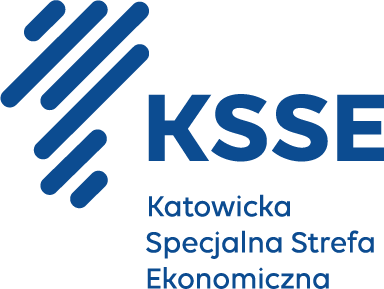 WYKAZ USŁUGUsługa całodobowej ochrony fizycznej osób i mienia oraz nieruchomości Zamawiającego, a także przeciwdziałanie zagrożeniom przez koncesjonowanego Wykonawcę, w oparciu o przepisy ustawy z dnia 22.08.1997 r. o ochronie osób i mienia (Dz.U.2021. poz.1995), w siedzibie w Tychach, przy ul. Fabrycznej 2numer postępowania: PN … /2023Działając w imieniu i na rzecz Wykonawcy (wykonawców wspólnie ubiegających się o udzielenie zamówienia), to jest:Nazwa Wykonawcy: 	………………………………………………………..Adres Wykonawcy: 	………………………………………………………..KRS: 			………………………………………………………..NIP:			………………………………………………………..REGON:			………………………………………………………..w nawiązaniu do złożonej oferty w postępowaniu prowadzonym przez Zamawiającego – Katowicką Specjalną Strefę Ekonomiczną S.A. z siedzibą w Katowicach, o udzielenie zamówienia publicznego pn. Usługa całodobowej ochrony fizycznej osób i mienia oraz nieruchomości Zamawiającego, a także przeciwdziałanie zagrożeniom przez koncesjonowanego Wykonawcę, w oparciu o przepisy ustawy z dnia 22.08.1997 r. o ochronie osób i mienia (Dz.U.2021.1995), w siedzibie w Tychach, przy ul. Fabrycznej 2Wykonawca na spełnienie warunku udziału w postępowaniu wskazuje następujące usługi:UWAGA: Jeżeli Wykonawca powołuje się na doświadczenie nabyte podczas realizacji usług, które realizowane były wspólnie z innymi wykonawcami, wykaz dotyczy tylko tych usług, w których wykonaniu Wykonawca bezpośrednio uczestniczył.Do Wykazu usług Wykonawca dostarczy również dowody określające, czy wskazane usługi zostały wykonane lub są wykonywane należycie, przy czym dowodami, o których mowa, są referencje bądź inne dokumenty sporządzone przez podmiot, na rzecz którego usługi zostały wykonane, a w przypadku świadczeń powtarzających się lub ciągłych są wykonywane, a jeżeli wykonawca z przyczyn niezależnych od niego nie jest w stanie uzyskać tych dokumentów - oświadczenie wykonawcy; w przypadku świadczeń powtarzających się lub ciągłych nadal wykonywanych referencje bądź inne dokumenty potwierdzające ich należyte wykonywanie powinny być wystawione w okresie ostatnich 3 miesięcy.PODPIS OSOBY UPRAWNIONEJ DO ZŁOŻENIA OŚWIADCZENIA[elektroniczny podpis kwalifikowany]nazwa podmiotu, który zrealizował usługęnazwa zamówienia / przedmiot umowy / tytuł kontraktuprzedmiot umowy oraz wartość usługi z[ł]okres obowiązywania umowy[od dzień-miesiąc-rok do dzień-miesiąc-rok]czy umowa została zakończona[TAK / NIE]w przypadku, gdy umowa nie została zakończona – okres trwania umowy do momentu składania ofert [ilość pełnych miesięcy]oraz wartość usługi do momentu składania ofert[zł]podmiot, na rzecz którego wykonano usługęTAK / NIETAK / NIETAK/ NIE